                         «Мой друг велосипед!»                                      (Досуг)Цель: Формирование у детей старшего дошкольноговозраста первоначальных знаний о правилах безопасного поведения во время катания на велосипеде, прививать любовь к велоспорту.Задачи:Закрепить знания детей старшего дошкольного возраста о правилахдорожного движения; об элементарных правилах езды на велосипеде, о  мерах безопасности езды на велосипеде. Развивать внимание, наблюдательность при выполнении задания; смелость, ловкость, быстроту, умение ориентироваться в пространстве ,активизировать словарь по теме. Воспитывать у детей культуру поведения с целью предупреждения детского дорожно-транспортного травматизма;уважительное отношение к правилам дорожного движения. Создаватьположительную эмоциональную атмосферу.Участники:  дети подготовительной группы, воспитатели.:Разучить с детьми стихи, закрепить знания о дорожных знаках, познакомитьс историей велосипеда, его строении, об экипировке велосипедиста,изготовить плакаты, оформить выставку детского рисунка о ПДДдля велосипедистов.Оборудование: три сигнала светофора (красный, желтый, зеленый, стойки,конусы, корзины с пластиковыми шарами трех цветов (красные, желтые,зеленые, коробы для сбора шаров, велосипеды, самокаты.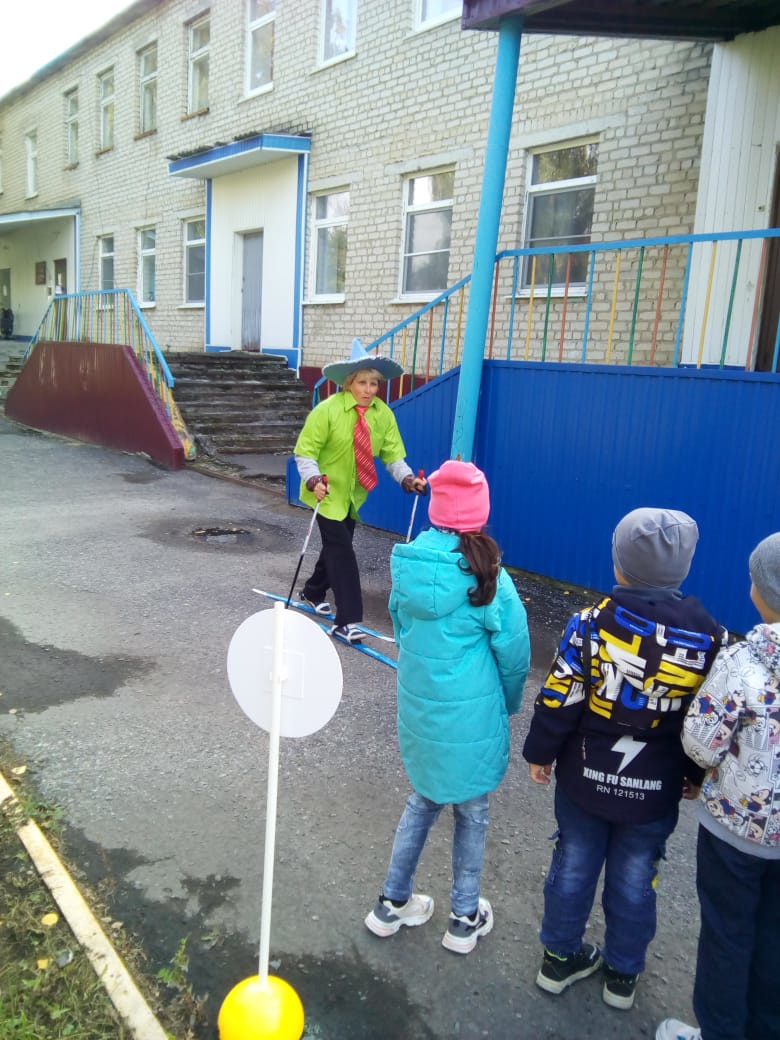 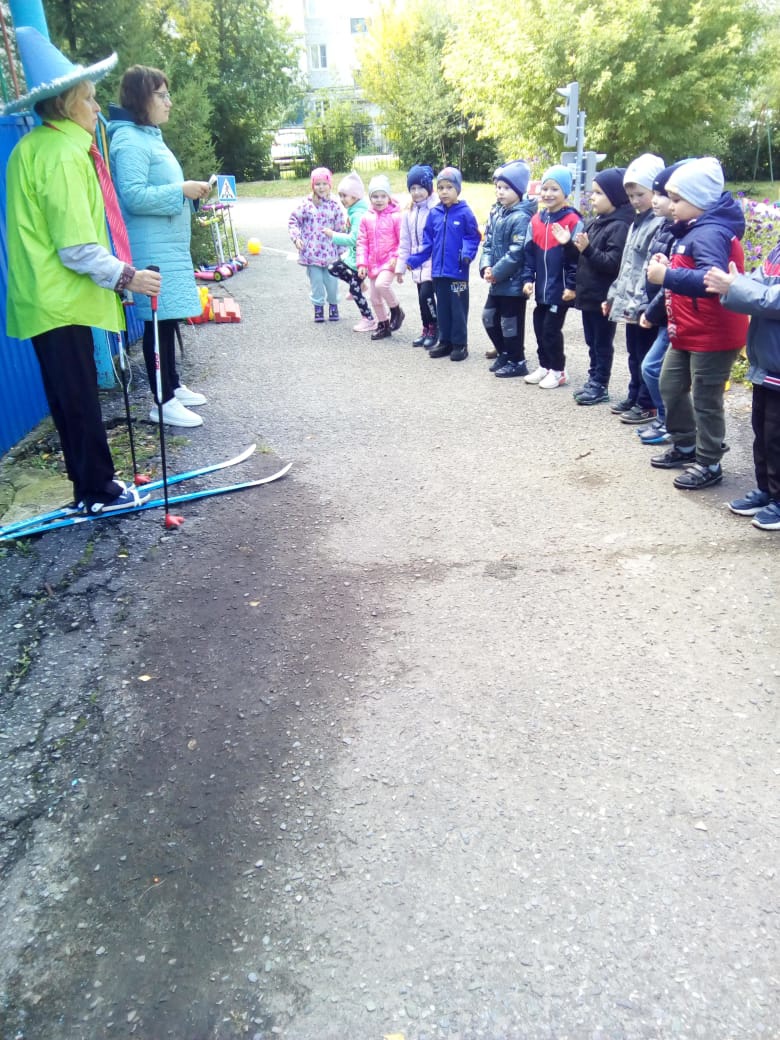 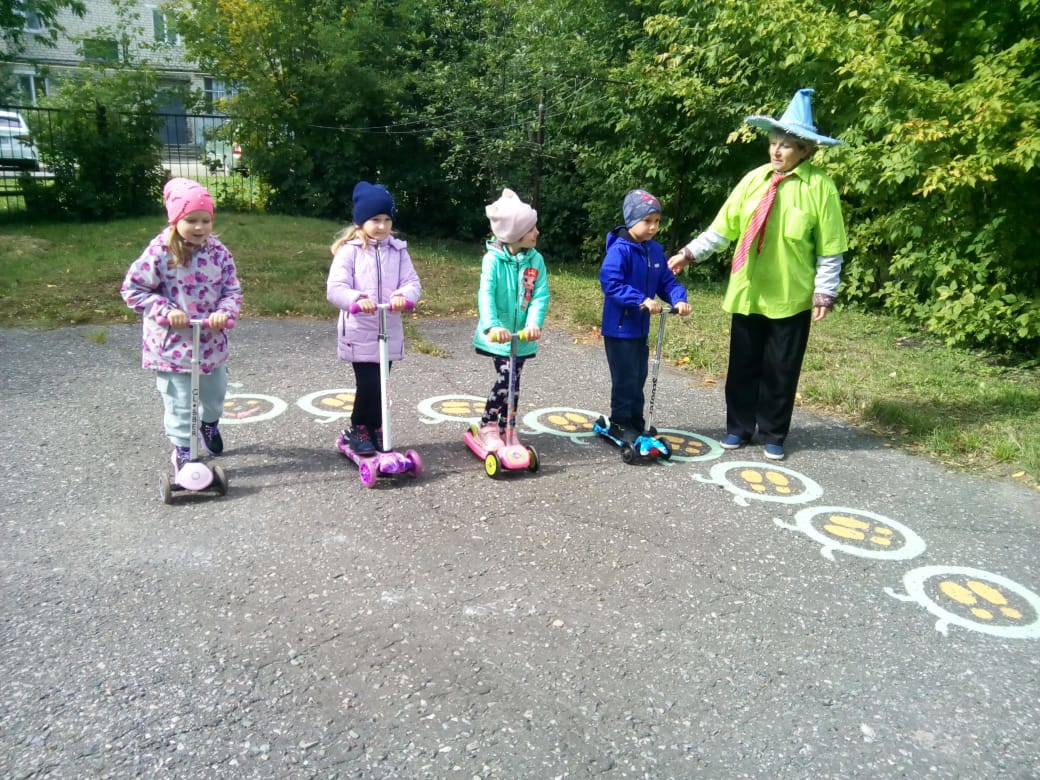 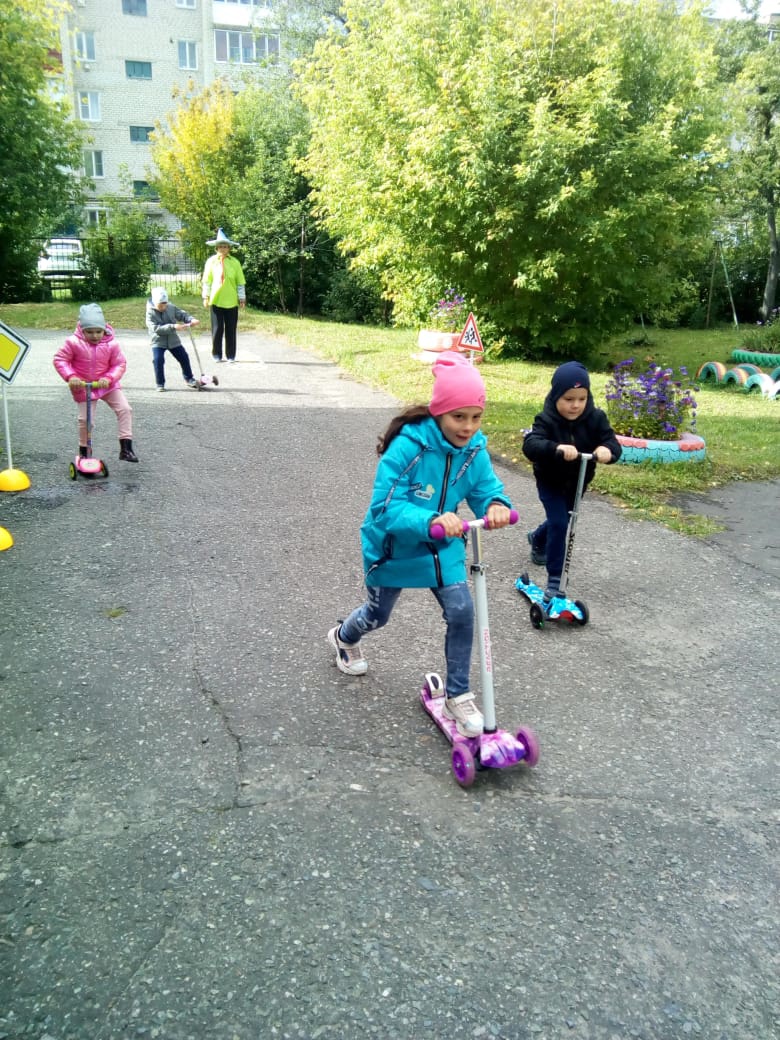 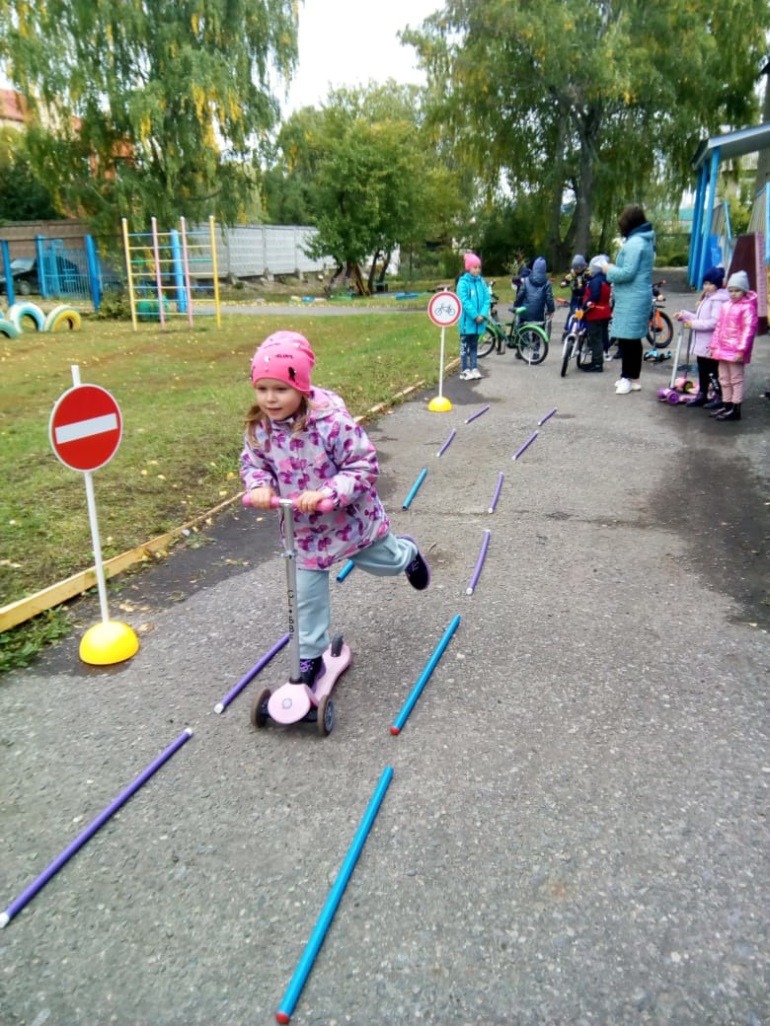 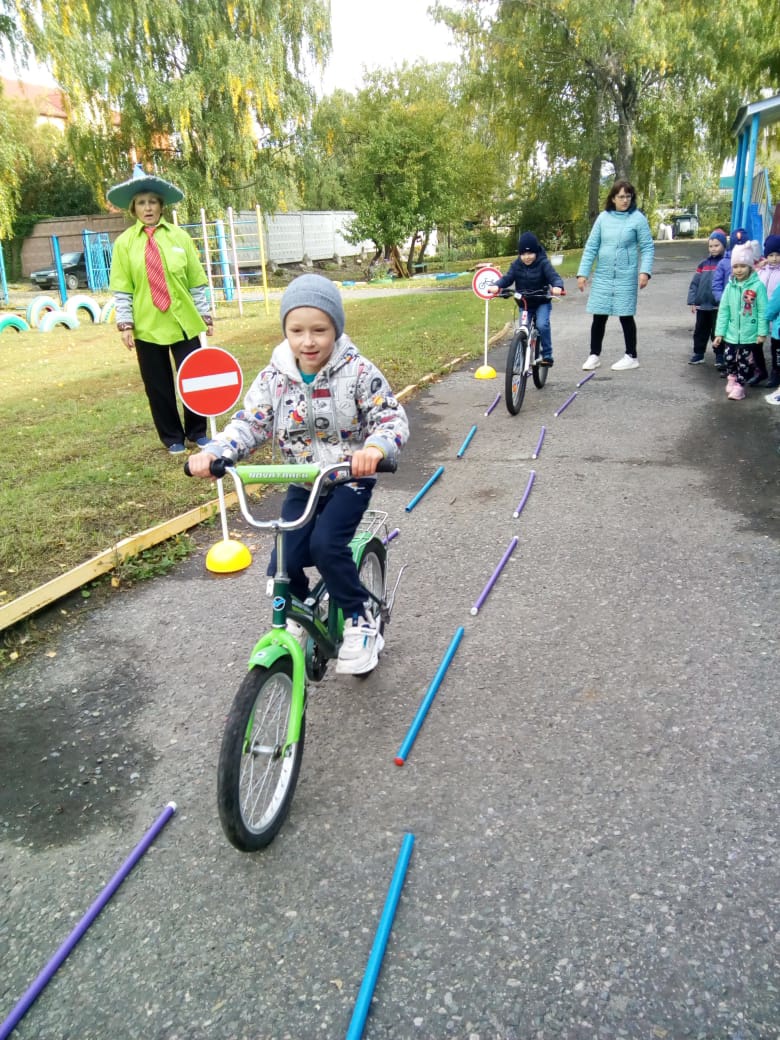 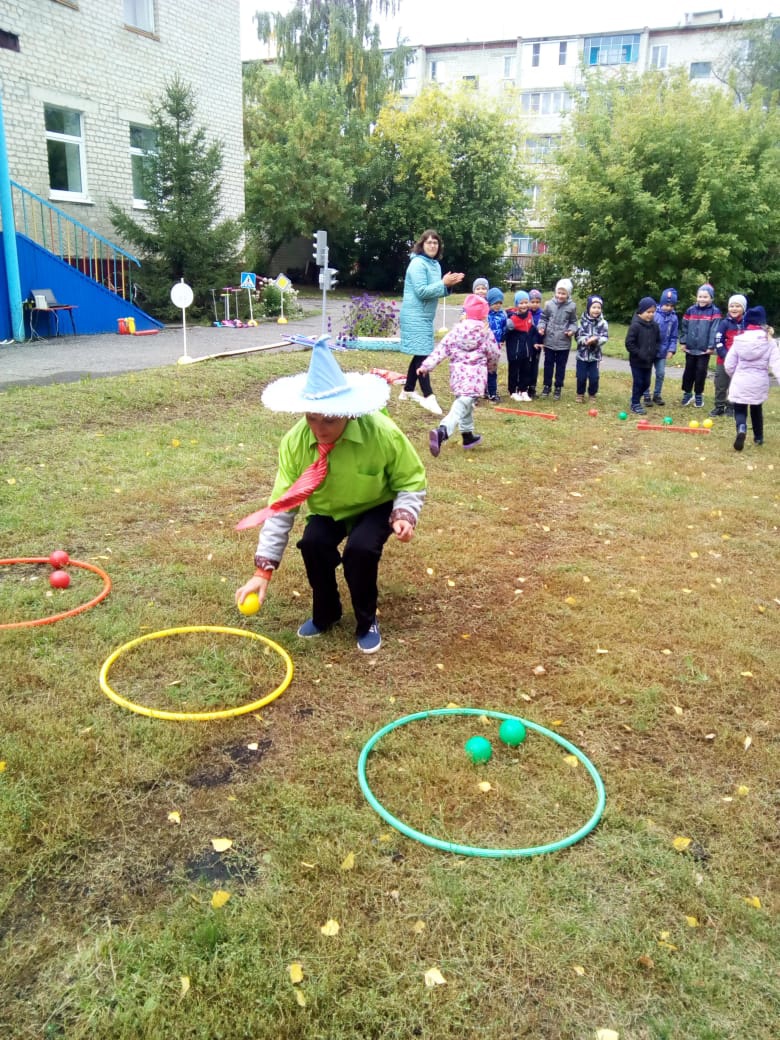 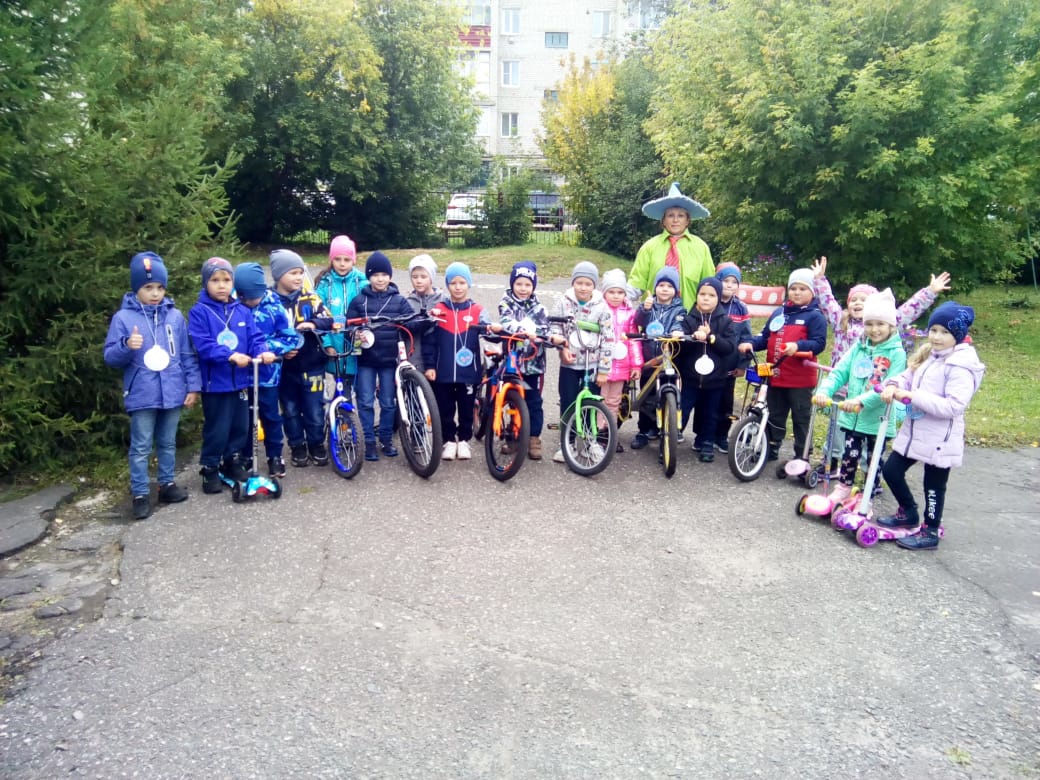 